RESUMEName:  Nidhi Bisht 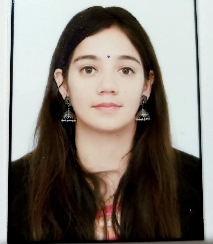 Aaddress: H-270, Nehru Colony, DehradunUttarakhand (248001)Mobile No : 7983226110Gmail id : nidhi.bisht060@gmail.comCareer objective“To obtain a teaching position in special education which will allow me to utilise my interest and passion for student development combined with skills and experience that will enable me to make a significant contribution at school.”Educationaland Professional QualificationsAdditional qualificationsTeachingexperience(4 years)1 year experience as PGT Economics (class 11 and 12) in GRD world school from 2015 to 2016.3 years experience as PGTEconomics (class 11 and 12)Eklavya Adarsh Awasiya Vidyalaya (residential	school CBSE affiliated)  from 2016 to 2019Currently teaching class 11 and 12 in School Baluni public school as PGT EconomicsAchievementsGot the opportunity of 2times spot evaluation of class XII examinationGot the opportunity of external examiner of class XII practicalGot 100% CBSE Board result in 2017,2018 and 2019 for class 12with 2 distinction Responsibilities Discharged:-Looked after the girls’ hostel in Eklavya Vidyalaya as an Assistant House Mistress.Held responsibility of school’s computer Lab.Coordinated the school’s co-curricular activities.Administered the school’s sports activities.Strengths:-Sincere and hard working.Self motivated initiative with a high level of energy.Able to inspire, comfort and build self-esteem in children.Flexibility and adaptability.Creativity.Personal details:-D.O.B.                    .    :     20/12/1992Nationality              .   :     IndianGender              .         :     FemaleMarital status              :     marriedHobbies and Interests   :   Creativity  organizing school events Local meet ups exploring other culturesDegreeYear of passingBoard/UniversityBachelor in education2015H.N.B Garhwal UniversityMasters in Economics2014H.N.B Garhwal UniversityBachelor in Commerce2012H.N.B Garhwal UniversityIntermediate2009CBSEHigh school2007CBSECourseYear of passingBasic computer (excel, word, PowerPoint)2010NCC (c certificate)2012CTET II qualified2016